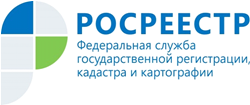 Управление Росреестра по Республике АдыгеяВводятся новые формы документов, используемых Росреестром в процессе лицензирования геодезической и картографической деятельности 
Управление Росреестра по Республике Адыгея обращает внимание, что с 1 января 2021 года вводятся новые формы документов, используемых Росреестром в процессе лицензирования геодезической и картографической деятельности (Приказ Росреестра от 28.09.2020 № П/0353 «Об утверждении форм документов, используемых Федеральной службой государственной регистрации, кадастра и картографии в процессе лицензирования геодезической и картографической деятельности»).Утверждены, в том числе формы заявлений о предоставлении лицензии, о переоформлении лицензий для юридического лица, для индивидуального предпринимателя, формы уведомлений об отказе в переоформлении лицензии, о приостановлении действия лицензии и др.Признан утратившим силу Приказ Росреестра от 02.05.2017 № П/0203